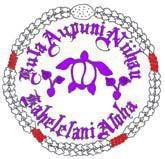 KULA AUPUNI NIIHAU A KAHELELANI ALOHA (KANAKA)Governance BoardZoom Meeting#9602293340 9:00AMPhone No. (808) 337-2022Agenda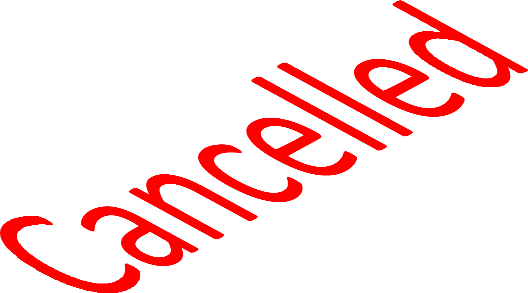 Meeting 17 Okakopa 20209:00 AM	Pule9:15 AM	Old BusinessStrategic PlanConcerns 9:20 AM	New BusinessFinancesNew Web Site	Audit (Draft)ExecutiveConcerns12:00PM	Pule/Close(Agenda 10/17/20/20.doc)